Занятие 20. Самостоятельная работа. Объемы телВариант 1.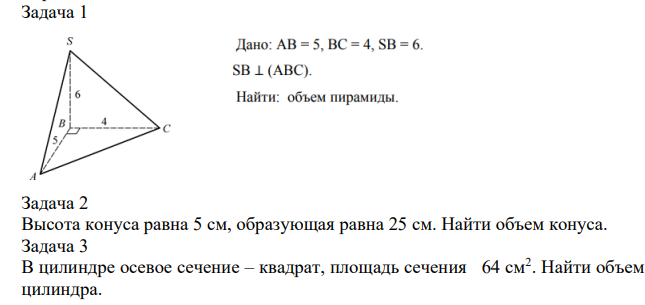 Вариант 2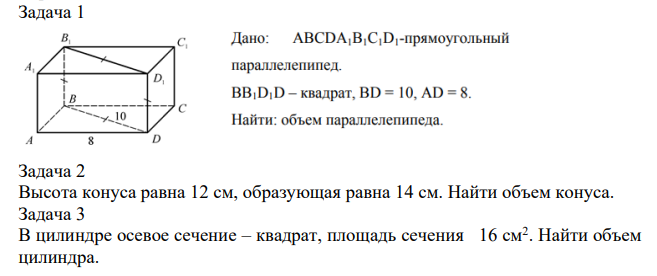 Вариант 3Вариант 4Вариант 5Вариант 6Вариант 7Вариант 8Вариант 9Вариант 10Вариант 11Вариант 12Вариант 13Вариант 14Вариант 15Вариант 16